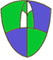 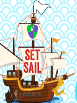 Literacy and English:Continue to build on our knowledge of sounds.Develop our skills in blending sounds together to make words.Read our key sight words.Spell our high frequency words correctly.Develop our writing skills to give specific information.To understand the difference between fiction and non-fiction.To develop our understanding and use of capital letters, finger spaces and full stops.To read and extract facts from an information book.To share our learning in different forms.To listen to information and share key facts.To build alphabetical awareness.Numeracy and Mathematics:To recite the days of the week and months of the year in the correct order.To tell the time in o’clock and half past (moving to quarter past and quarter to as appropriate).To read both analogue and digital time.To use a range of addition strategies to complete calculations mentally.To talk about how they solved a calulation.To have quick recall of double facts up to 10.To compare lengths and heights using the correct terms of longer and shorter.To compare lengths using metre and half metre (where appropriate).Health and Wellbeing:To understand the importance of washing hands regularly.To understand and explain what happens if we let germs spread.To understand why we must brush our teeth and what happens if we do not.To understand what loss means.To recognise when someone is sad and they might help them.To understand that friendship comes in different ways and how we feel around our friends.To understand what empathy is and how we might show it.To understand what happens when we exercise and how it makes us feel.In P.E we will develop our balance and body control through gymnastics indoors.In outdoor PE we will develop our stamina and recognising the changes in our body when we move a lot.Interdisciplinary Learning:Lost and Found – Learning about life in the South Pole and penguins.   Recognising friendship.  Sports relief – Learning about helping others through fund raising and awareness of the importance of health and exercise.Any other information:To learn and understand the Easter story.Easter arts and crafts.Weekly STEM lesson.French – My name is…., colours